ОТЧЁТО работе МБУК «Социально культурный центр Благовест»Муниципального образования «Казачье»за ноябрь 2018г.Отчет о проделанной работе Казачинского СК и библиотеки.5 ноября ко Дню народного единства  прошла акция «С любовью к России мы делами добрыми едины». В акции принимали участие дети и сотрудники дома  культуры. Они помогли перенести весь книжный фонд Казачинской библиотеки в новое помещение и снять ламинат в танцевальном зале. В акции приняли участие 25 человек.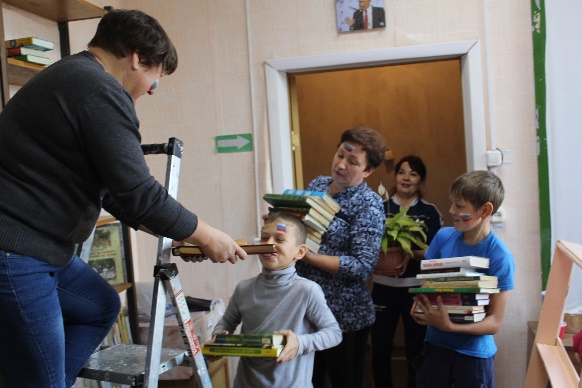 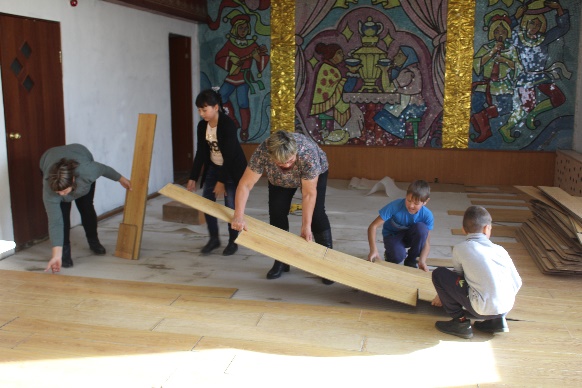 16 ноября на базе нашего дома культуры прошел заключительный этап  областного культурно-просветительского проекта «Сохранение культурных традиций», посвященный памяти затопленных в результате строительства ГЭС сел и деревень. У входа в зрительный зал песней гостей встретил народный ансамбль "Казачка". Участникам мероприятия показали видео с воспоминаниями затопленных деревень Красноярского края. Жители сел Казачье и Середкино поделились воспоминаниями о том, как проходило переселение с обжитых, но обреченных деревень Евсеево, старое Казачье, Нижнее Середкино, и многие сторожилы с нотой ностальгии и щемящей грусти смогли вспомнить былое.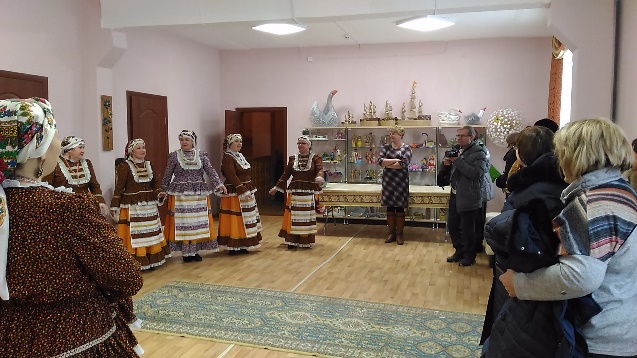 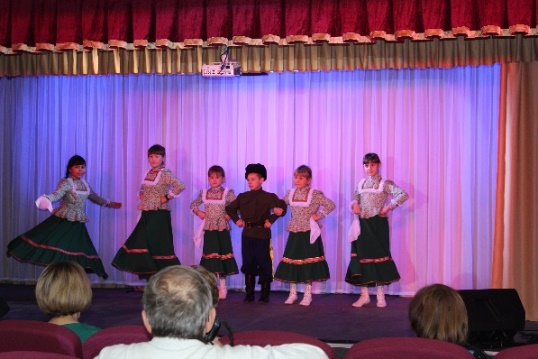  23 ноября участвовали в районном концерте ко Дню работников сельского хозяйства.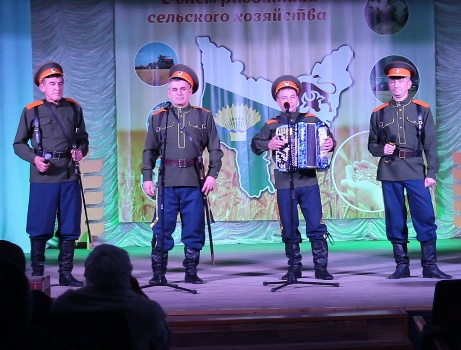 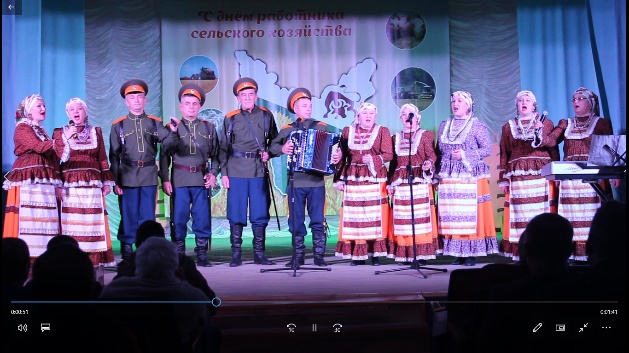 29 ноября был оформлен стенд «СемьЯ» с семейными фотографиями.30 ноября прошел концерт ко Дню матери «Для милых мам». Для всех присутствующих мам прозвучали песни в исполнении детского вокального ансамбля "Борок", ансамбля "Сударушка", "Казачка". Клубное формирование "Каблучок" подарили свой танец "Попурри". Любительское объединение "Театралы" даже предоставили вниманию мам и бабушек сценку "". После концерта был организован показ фильма "Мамы".На мероприятии присутствовало около 120 зрителей. Праздничная программа понравилась всем присутствующим.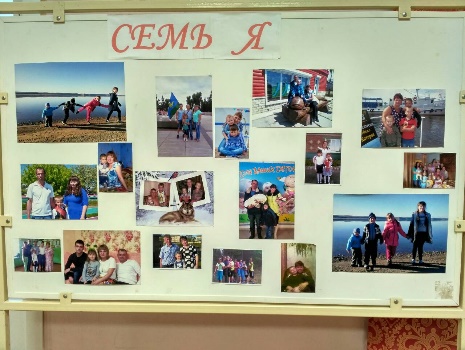 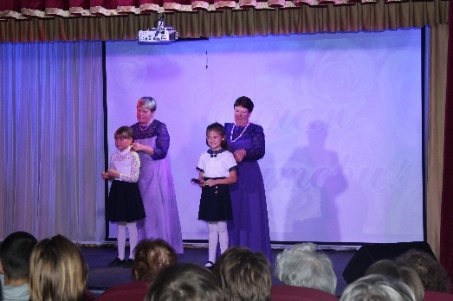 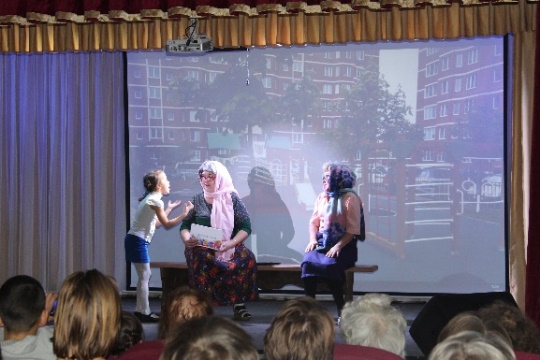 В течение месяца в доме культуры велся ремонт: менялся пол в зале и коридоре, производилась отделка стен. Проводились дискотеки, клубные формирования, демонстрировались художественные и мультипликационные фильмы.ОтчетО проделанной работе Логановского СК и библиотеки. 3 ноября в сельском клубе прошло мероприятие посвященное «Дню единства» под названием «Целовальные Кузьминки», где праздник вел Дед Кузьма, рассказывая историю о праздновании, включая концертные номера от  детской вокальной группы «Капель», любительского объединения «Домино» и любительского объединении «Завалинка».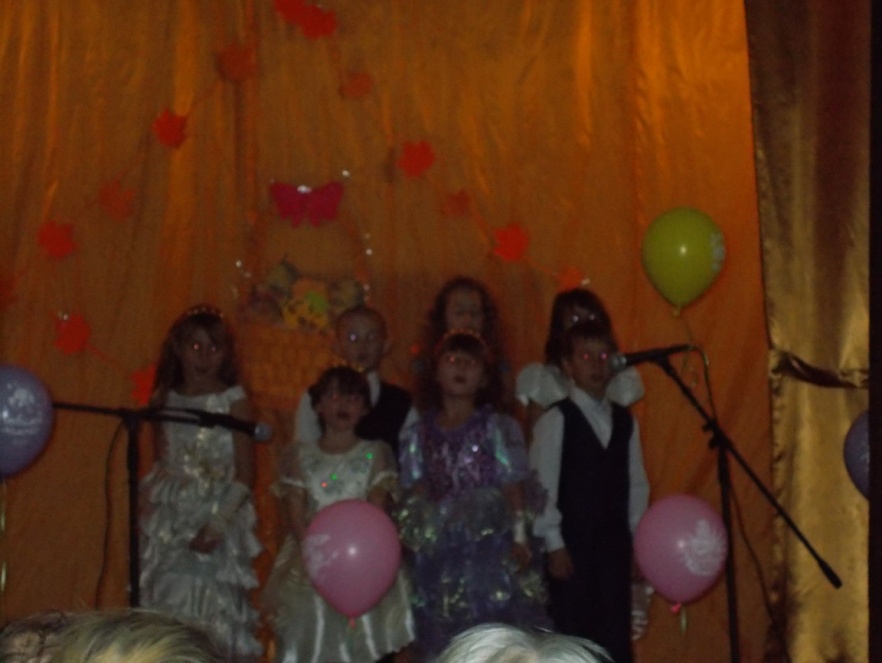 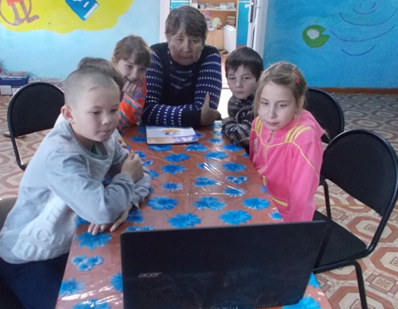  В этот же день в библиотеке, для детей младшего школьного возраста прошла деловая игра «Выборы в сказочную думу».  Целью игровой программы было с помощью сказочных персонажей  донести до детей важность выборов. 7 ноября для подростков  совместно с библиотекой провели час информации «Пристрастие к никотину». Детям была предоставлена информация о том, что никотин не только вызывает привыкание, но и убивает, а также, что нужно вести здоровый образ жизни. 16 ноября в библиотеке прошла познавательная игра «Собери сказку». Мероприятие было разделено на две части, первая представляла собой книжный обзор по сказкам русских писателей. Вторая часть включала игровую программу,  кто быстрее соберет пазлы и отгадает название сказок. 24 ноября в преддверии празднования «Дня матери» зрительный зал сельского клуба собрал жителей села на театрализованный концерт с «Мамам с любовью».  В этот морозный день душу зрителей согрели ведущие в образе лесных нимф, которые принесли с собой выступление коллективов «Завалинка», «Домино», «Капель» и «Солнышко» которые своими номерами порадовали и поздравили гостей.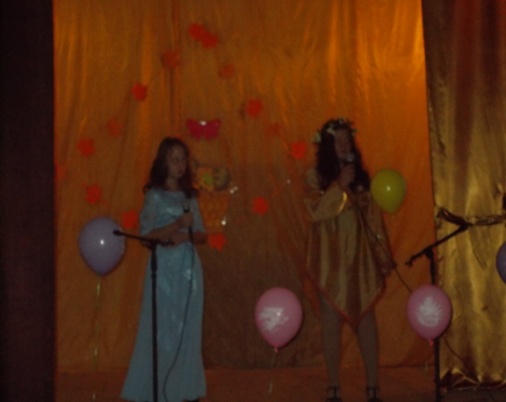 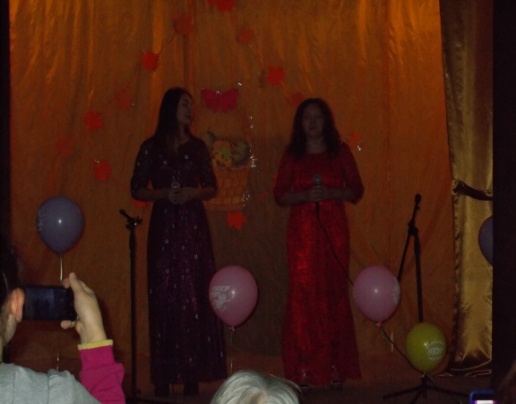 В течении месяца велись работы клубных формирований,  в библиотеке были организованны тематические полки «Жизнь на пасеке», «Край Родной». Начался подбор литературы и подготовка к Новогодним утренникам.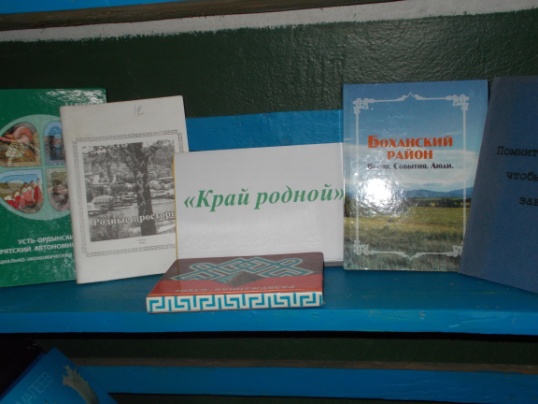 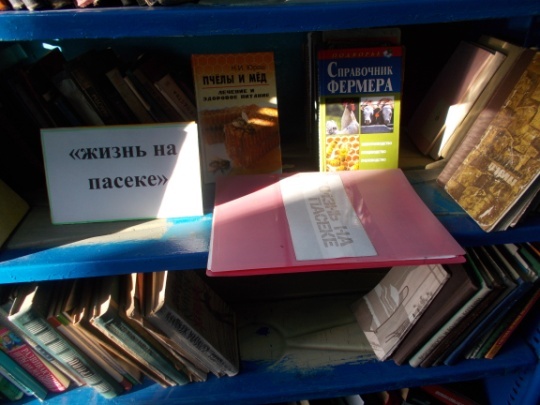 